To jest skrót informacji o badaniu zrobionym przez Wojewódzki Urząd Pracy w Łodzi.Badanie nazywało się „Włókiennictwo przyszłości - analiza rynku pracy w branży tekstylnej i odzieżowej w województwie łódzkim".Badanie robiła firma IBC GROUP i Instytut Pracy i Spraw Socjalnych.To badanie kazał zrobić Wojewódzki Urząd Pracy w Łodzi. Po co było badanie?Aby sprawdzić ile jest osób pracujących w firmach produkujących ubrania.Aby sprawdzić ile jest osób pracujących w firmach, które produkują np. tkaniny, dzianiny (to są różne materiały, z których szyje się ubrania).Aby sprawdzić na jakich stanowiskach pracują te osoby.Badanie opisane zostało w raporcie. Raport ma 5 rozdziałów. W pierwszym rozdziale jest opisane jak robione było badanie. W drugim rozdziale opisane jest ile jest firm produkujących ubrania w województwie łódzkim. Opisane jest też jakie to są firmy. W województwie łódzkim jest coraz mniej takich firm. Najwięcej jest firm małych i prywatnych. Firm jest mniej, ale dużo produkują. 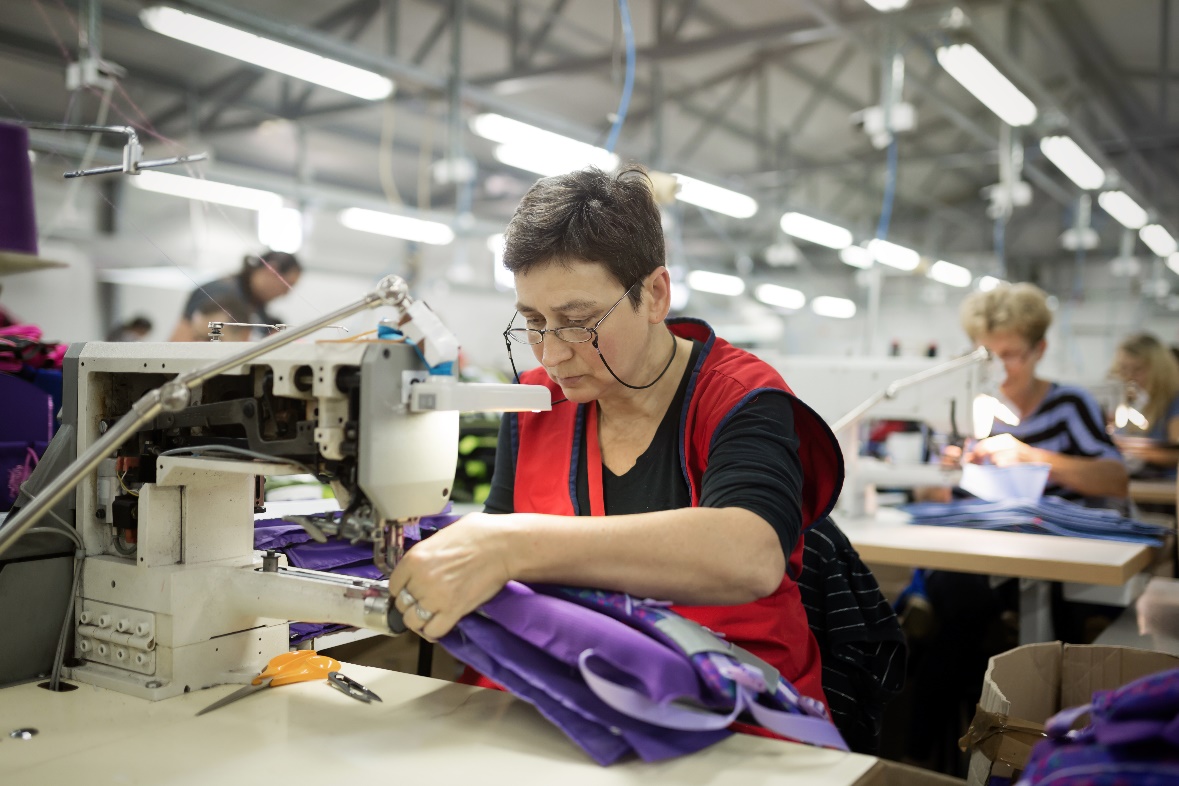 W województwie łódzkim w roku 2015 produkowanych było najwięcej w Polsce rajstop. Firmy w województwie łódzkim mają nowoczesne maszyny i urządzenia. W województwie łódzkim jest 6 szkół dla szwaczek, krawców i innych osób, które chcą pracować w firmach produkujących ubrania. Bardzo mało osób uczy się w tych szkołach. To jest problem, ponieważ niedługo może brakować osób do pracy w firmach produkujących ubrania. Już teraz brakuje osób do pracy w kilku zawodach, takich jak: operator maszyn do szycia, krawiec i pracownik produkcji odzieży.W trzecim rozdziale opisane są wyniki badań. W województwie łódzkim w firmach produkujących ubrania najwięcej jest szwaczek, krojczych i dziewiarzy. Osoby te muszą umieć szyć na maszynie lub obsługiwać maszyny i urządzenia dziewiarskie i do szycia. 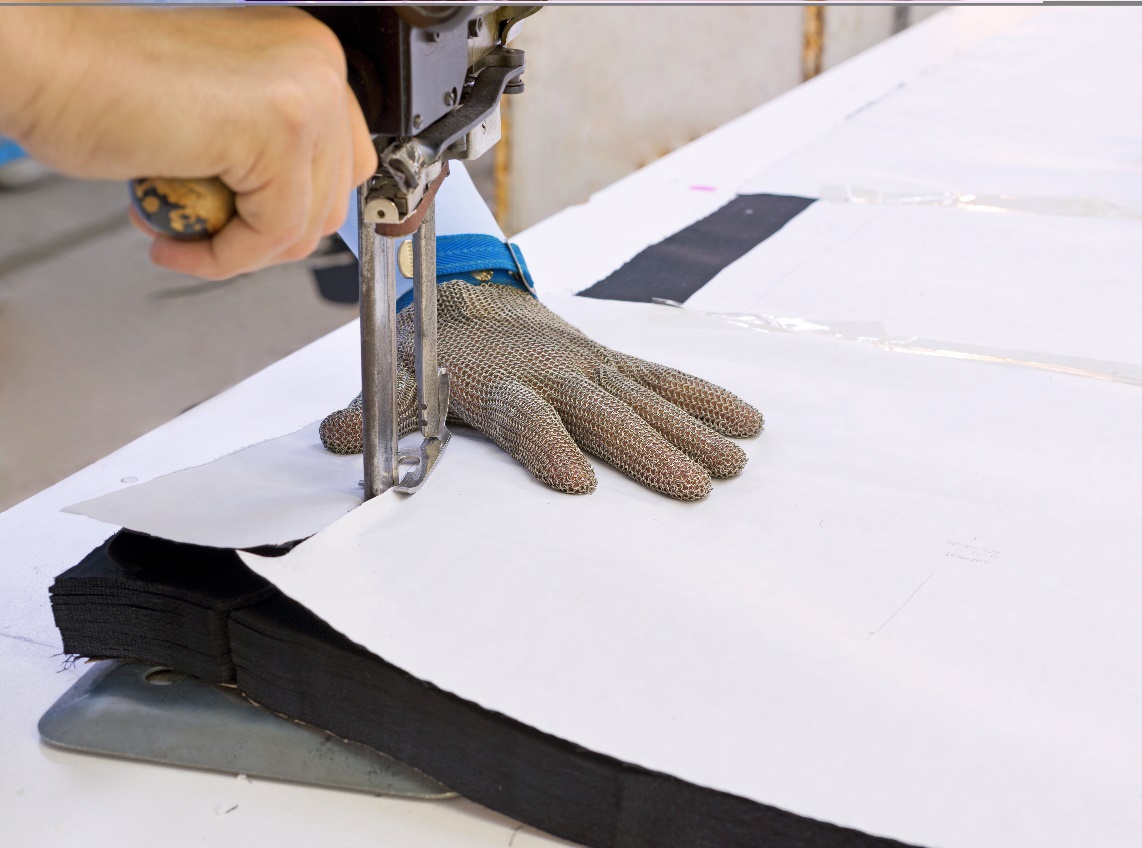 W większości firm w województwie łódzkim pracownicy mają potrzebne wykształcenie i kwalifikacje. Jednak podczas badania szefowie firm mówili, że nie są zadowoleni z pracowników. Szefowie mówili, że dużo pracowników nie umie dobrze szyć i obsługiwać maszyn. Szefowie mówili też, że dużo pracowników nie pracowało wcześniej, nie umie zaplanować dobrze pracy i nie ma chęci do pracy. W firmach produkujących ubrania brakuje pracowników. Firmy przyjmują do pracy nawet osoby, które nie mają dobrego wykształcenia. Pracownicy bez wykształcenia muszą skończyć szkolenie. Szkolenia najczęściej odbywają się w firmie. Firmy przyjmują do pracy również osoby z innych krajów (inna nazwa - cudzoziemcy).W czwartym rozdziale opisano dlaczego w firmach produkujących ubrania są problemy. Jakie są problemy?Ludzie uważają, że praca w firmach produkujących ubrania jest ciężka, nudna i mało się zarabia pieniędzy. Szkoły zawodowe mają zły program nauki, stare sprzęty i urządzenia oraz stare podręczniki. Doradcy zawodowi (osoby, które pomagają innym wybrać zawód) mało wiedzą o firmach produkujących ubrania i nie mogą przekonać młodych ludzi do pracy w tych firmach. Potrzebne jest informowanie ludzi o pracy w firmach produkujących ubrania. Informować powinni pracodawcy, dyrektorzy i nauczyciele ze szkół oraz urzędnicy. W piątym rozdziale opisane jest, co powinny umieć osoby, które pracują w firmach produkujących ubrania. Opisane są też zawody nowe, takie których nie ma w Klasyfikacji Zawodów i Specjalności (to dokument, w którym opisane są wszystkie zawody w Polsce). Nowe zawody są potrzebne w firmach produkujących ubrania. W piątym rozdziale opisane są mocne i słabe strony firm produkujących ubrania (inna nazwa - analiza SWOT). Mocne strony to na przykład tradycja firm w województwie łódzkim, nowoczesne urządzenia w firmach, współpraca firm ze znanymi domami mody. 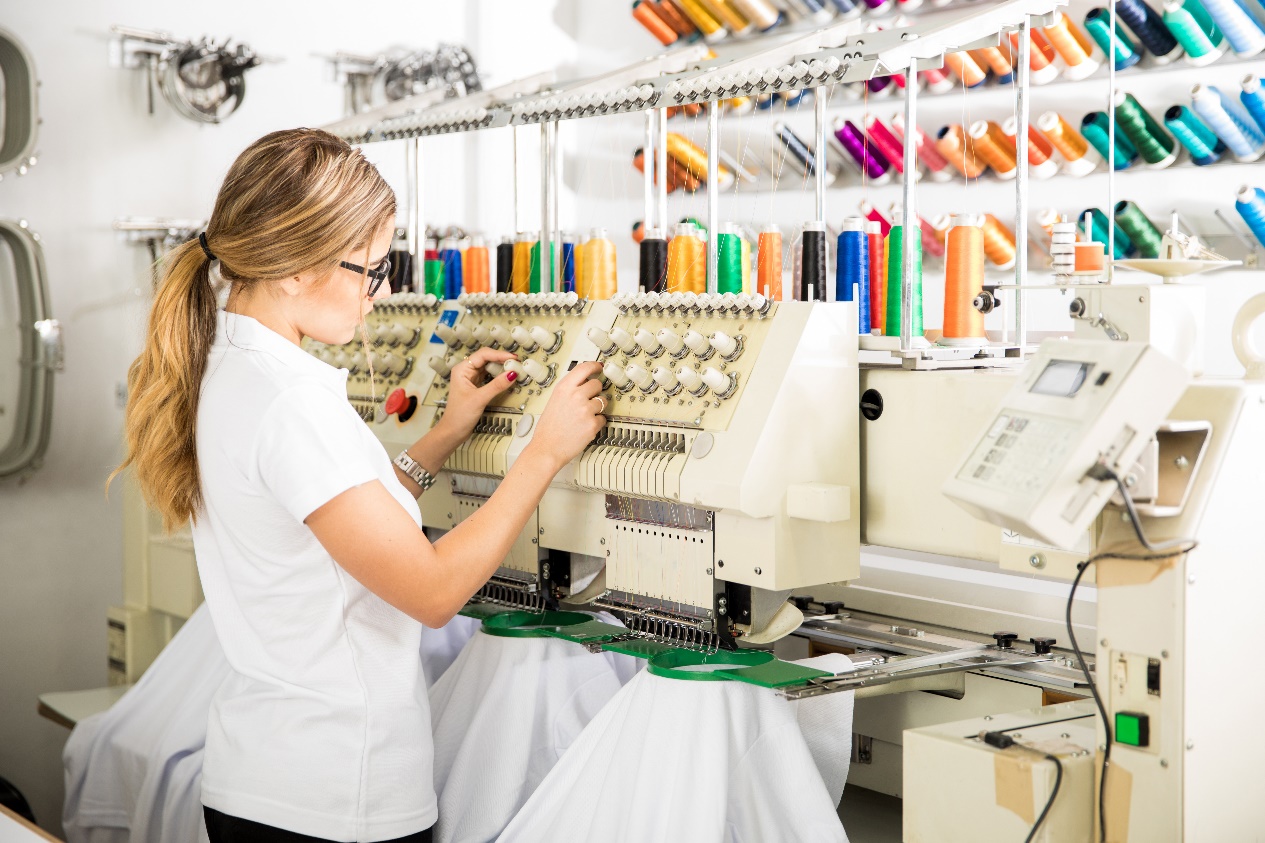 Słabe strony to na przykład mała liczba szkół zawodowych, młodzi ludzie nie chcą pracować w firmach produkujących ubrania, niskie wynagrodzenie, trudna praca. Jaka jest tradycja firm produkujących ubrania w województwie łódzkim?Firmy zaczęły powstawać bardzo dawno na początku XIX wieku (czyli 200 lat temu). Firmy sprzedawały swoje rzeczy w Polsce i za granicą. Powstawało dużo fabryk.Powstawały też instytuty naukowe i szkoły zawodowe. Firmy produkujące ubrania są bardzo ważne dla całego województwa łódzkiego.To, że są ważne opisane jest w dokumencie pt. „Strategia Rozwoju Województwa Łódzkiego 2020” oraz „Regionalna Strategia Innowacji dla Województwa Łódzkiego LORIS 2030”.Firmy z województwa łódzkiego mają bardzo dobre i nowoczesne maszyny i urządzenia. Najlepsze w całej Unii Europejskiej. Z firmami współpracują trzy uczelnie wyższe, które pomagają budować nowoczesne maszyny i urządzenia. Z firmami z województwa łódzkiego współpracują znane zachodnie domy mody i producenci ubrań. Są szanse, żeby firmy produkujące ubrania mogły się rozwijać. Szkoły wyższe potrafią uczyć osoby potrzebne w firmach. W roku szkolnym 2017/2018 powstały szkoły branżowe (to szkoły uczące w różnych zawodach).Duża liczba pracowników z zagranicy pracuje w firmach w województwie łódzkim.Polscy projektanci mają duże osiągnięcia na wystawach międzynarodowych.Firmy z województwa łódzkiego współpracują z dużymi znanymi firmami w Polsce i za granicą.Firmy z województwa łódzkiego uczą się szyć nowe rzeczy, np. kamizelki kuloodporne, kombinezony dla kosmonautów.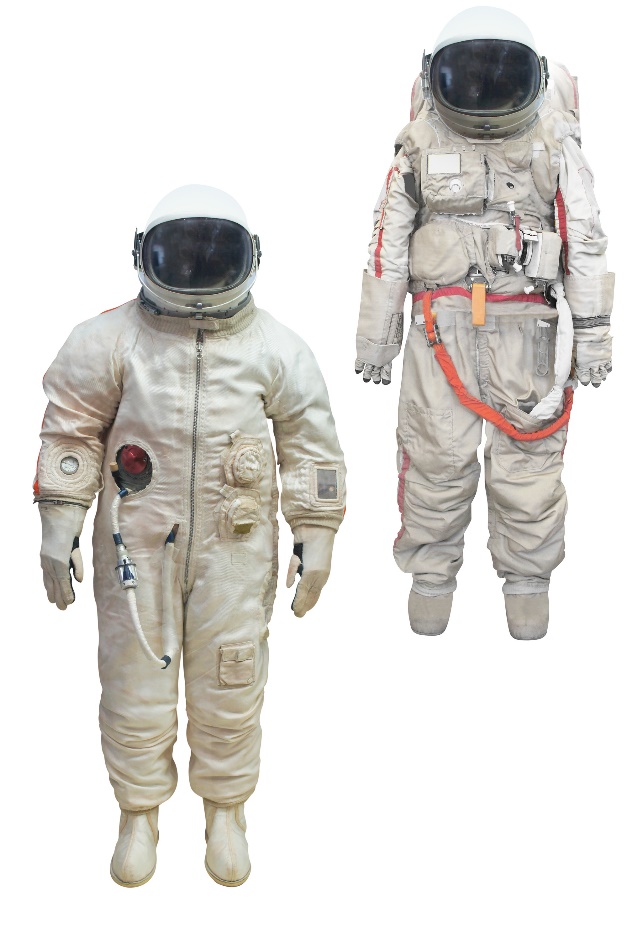 Firmy produkujące ubrania muszą uważać na problemy i ryzyko. Jakie są problemy?Jest dużo różnych innych ciekawych zawodów.Dużo młodych osób wyjeżdża z województwa łódzkiego. Jest mało informacji o firmach.Dużo ubrań przywożonych jest do Polski z innych krajów, na przykład z Chin. W firmach pracuje mało młodych ludzi, więcej jest pracowników starszych. Trudno jest utworzyć nowe zawody w szkołach zawodowych i na uczelniach wyższych. Ludzie nie chcą pracować, bo dostają różne zasiłki i zapomogi. Nowoczesne urządzenia i maszyny nie są we wszystkich firmach. Jedne firmy są lepiej rozwinięte a inne słabiej. W jednych firmach są lepsze a w innych gorsze warunki pracy. Pracodawcy nie chcą uczestniczyć w spotkaniach aby omawiać problemy. Pracodawcy mają mało czasu aby uczestniczyć w takich spotkaniach.Pracodawcy często kierują firmą i pracują na stanowiskach, gdzie brakuje osób. Pracodawcy nie wierzą, że władza lokalna pomoże rozwiązać problemy firm. Pracodawcy powiedzieli, że było już wiele podobnych badań. Badania kończyły się zaleceniami, co trzeba zrobić aby było lepiej. Zalecenia nigdy nie były realizowane. 